Приложение 4к Положению о племенномсвидетельстве (сертификате)(пункт 1.3)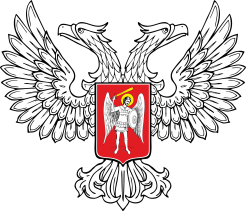 МИНИСТЕРСТВО АГРОПРОМЫШЛЕННОЙ ПОЛИТИКИ И ПРОДОВОЛЬСТВИЯ ДОНЕЦКОЙ НАРОДНОЙ РЕСПУБЛИКИПЛЕМЕННОЕ СВИДЕТЕЛЬСТВО(сертификат)крупного рогатого скота мясных породСЕРИЯ______ №____Вид племенных (генетических)		Кровность _____________________________ресурсов		____________		Живая масса, кг __, возраст, месяцев ______Кличка		____________		Оценка экстерьера, баллов _______________Идентификационный			Комплексная оценка, баллов ___ Класс ____номер		____________		Линия ________________________________Марка и № в ГКПЖ __________		Группы крови __________________________Дата рождения ______________		Масть и приметы _______________________Место рождения ____________Порода _____________________СОБСТВЕННАЯ ПРОДУКТИВНОСТЬ И ПЛЕМЕННАЯ ЦЕННОСТЬ ЖИВОТНОГОА: __________________________				В: _______________________________ Плодотворное спаривание (осеменение) 				«___»____________20___г.__________________________________________                        (ненужное зачеркнуть)Выдано (кому) __________________________________________________________________________(полное наименование хозяйства, место нахождения, подпись,фамилия и инициалы покупателя)________________________________________________________________________________________Владелец _________________________________       Госплеминспектор __________________________	(Идентификационный код/номер,				   (фамилия и инициалы)		наименование хозяйства)__________________________________________	__________________________________________(регистрационный номер в Государственномреестре субъектов племенного дела)__________________________________________       __________________________________________     (подпись)        (фамилия и инициалы)		         (подпись)       (фамилия и инициалы)		М.П							М.П.Адрес, телефон (факс)_______________________________________________________«___»_______________20___г.					«___»_______________20___г.РОДОСЛОВНАЯСемья															ЛинияПоказателиЖивая масса, кгЖивая масса, кгЖивая масса, кгСреднесуточный прирост за первый год, г.Высота в холке в возрасте12 месяцев, см.Экстерьер балловОбхват мошонки, см/месяцевВоспроизводительнаяспособность, балловЛегкость отелов,балловЛегкость отелов,балловМолочность, кгПоказателипри рождениив возрасте 210 дней (при отлучении)в годовалом возрастеСреднесуточный прирост за первый год, г.Высота в холке в возрасте12 месяцев, см.Экстерьер балловОбхват мошонки, см/месяцевВоспроизводительнаяспособность, балловсобственнаядочерейМолочность, кгСобственная продуктив-ностьХПлеменная ценностьБык Кличка ________________ Идентификационный номер ______________ Порода ________________ Кровность________________________________ Линия ______________________________________ масса___ возраст ___ Оценка экстерьера, баллов ___ Комплексная оценка, баллов____________ Класс_____________________________________________________________________________ А:__________________________________________В:____________________________________  Бык Кличка ________________ Идентификационный номер ______________ Порода ________________ Кровность________________________________ Линия ______________________________________ масса___ возраст ___ Оценка экстерьера, баллов ___ Комплексная оценка, баллов____________ Класс_____________________________________________________________________________ А:__________________________________________В:____________________________________  М  Кличка___________ №__________________ Порода _________________________________ Кровность ______________________________О  Кличка___________ № _______________ Порода _______________________________ Кровность ____________________________М КличкаО КличкаИдентификационный номерИдентификационный номерМарка и номер в ГКПЖМарка и номер в ГКПЖПородаПородаКровностьКровностьЖивая масса, кг____ в возрасте______ летЖивая масса, кг____ в возрасте______ летОценка экстерьера, балловОценка экстерьера, балловКомплексная оценка, балловКомплексная оценка, балловКлассКлассА: ___________________________ В:______________________________ММ Кличка___________________ Идентификационный номер_____ Марка и № в ГКПЖ____________ Порода_______________________ Кровность____________________ Живая масса, кг __ возраст______ Оценка экстерьера, баллов ______ Комплексная оценка, баллов ____ Класс_____________ ___________Средняя продуктивность________ Наивысшая продуктивность_____ОМ Кличка ____________________ Идентификационный номер ______ Марка и № в ГКПЖ _____________ Порода ________________________Кровность _____________________ Живая масса, кг ___ возраст ______ Оценка экстерьера, баллов _______ Комплексная оценка, баллов _____ Класс _________________________А: ____________________________В: ____________________________МО Кличка____________________ Идентификационный номер______ Марка и № в ГКПЖ_____________ Порода________________________ Кровность_____________________Живая масса, к г___ возраст______Оценка экстерьера, баллов________ Комплексная оценка, баллов______ Класс______________ ___________Средняя продуктивность_________Наивысшая продуктивность______ОО Кличка ___________________ Идентификационный номер _____ Марка и № в ГКПЖ____________ Порода ______________________Кровность _____________ ______Живая масса, кг___ возраст _____ Оценка экстерьера, баллов ______ Комплексная оценка, баллов _____ Класс_________________________А: __________________ _________В: ____________________________МММКличка______№________Порода______Кровность___Живая масса, кг_________возраст_____Оценка экстерьера, баллов______Комплексная оценка, баллов______Класс_______ ОММКличка________ №_____________Порода_______Кровность_____Живая масса, кг_________ возраст _____Оценка экстерьера, баллов______Комплексная оценка, баллов_______ Класс _______МОМ Кличка________ №___________ Порода_________ Кровность_____ Живая масса, кг____________ возраст _______ Оценка экстерьера, баллов________Комплексная оценка, баллов_______ Класс______ООМКличка________ №_____________Порода______ Кровность_____ Живая масса, кг___________ возраст______ Оценка экстерьера, баллов_______Комплексная оценка, баллов_______ Класс______ ММОКличка___ ____№____________Порода_____ Кровность____ Живая масса, кг_________ возраст____ Оценка экстерьера, баллов______ Комплексная оценка, баллов______ Класс_____ОМОКличка_______№____________ Порода_______ Кровность____ Живая масса, кг__________ возраст ____ Оценка экстерьера, баллов_______ Комплексная оценка, баллов______ Класс______МООКличка_________ №______________ Порода_________ Кровность______ Живая масса, кг____________ возраст_______ Оценка экстерьера, баллов________ Комплексная оценка, баллов_______ Класс______ООМКличка___ ____№_____________Порода______ Кровность____ Живая масса кг___________возраст_______ Оценка экстерьера, баллов________ Комплексная оценка, баллов______ Класс_______